Территориальным органом Росздравнадзора по Сахалинской области 09 апреля 2019 года проведено публичное обсуждение результатов правоприменительной практики контрольно-надзорной деятельности за I квартал 2019 года.Публичное обсуждение обобщения и анализа правоприменительной практики состоялось 09 апреля 2019 года в ситуационном центре ГБУЗ «Южно-Сахалинская городская больница им. Ф.С. Анкудинова» под председательством руководителя ТО Росздравнадзора по Сахалинской области. Участниками обсуждения стали представители Минздрава Сахалинской области, ТФОМС СО, руководители и специалисты подконтрольных Росздравнадзору медицинских и фармацевтических организаций, фармацевтической ассоциации Сахалинской области, специалисты Росздравнадзора, всего 106 человек. Кроме присутствующих в зале ситуационного центра участниками публичного обсуждения стали представители 15 медицинских организаций региона в режиме видеоконференции.Согласно повестке публичного обсуждения специалистами Территориального органа Росздравнадзора по Сахалинской области в докладах были освещены:некоторые статистические итоги работы системы здравоохранения региона за 2018 год и январь 2019 года;основные результаты работы Терроргана за 2018 год и приоритетные направления в работе на 2019 год;- типичные нарушения при осуществлении медицинской и фармацевтической деятельности, выявленные по результатам проверок в 1-м квартале 2019 года;-  меры, необходимые для предотвращения указанных нарушений;-  вопросы судебной практики по административным правонарушениям по результатам контрольных мероприятий;- предоставлена информация о новеллах нормативного правового регулирования в сфере здравоохранения, в том числе вопросы реализации приоритетного национального проекта «Здравоохранение», нового приказа МЗ РФ о выписке рецептов, подробно освещены новые полномочия Терроргана Росздравнадзора по приему уведомлений от субъектов обращения медицинских изделий, контрольной закупки, вопросы фармаконадзора и мониторинга безопасности МИ;- освещены вопросы реализации проекта по маркировке лекарственных препаратов;- представителем ТФОМС СО представлены материалы по результатам  мониторинга индикаторов качества медицинской помощи медицинских организаций Сахалинской области. Доклады вызвали интерес у участников обсуждения, в ходе подготовки к слушаниям и во время них было задано свыше 15 вопросов по различным аспектам обращения лекарственных средств и медицинских изделий,   на все поставленные вопросы даны ответы. В завершение мероприятия проведено анкетирование его участников. Средний балл оценки составил 4,6. Видеозапись публичного обсуждения можно посмотреть на сайте Территориального органа Росздравнадзора по Сахалинской области в разделе «Контроль и надзор», подраздел «Профилактика правонарушений».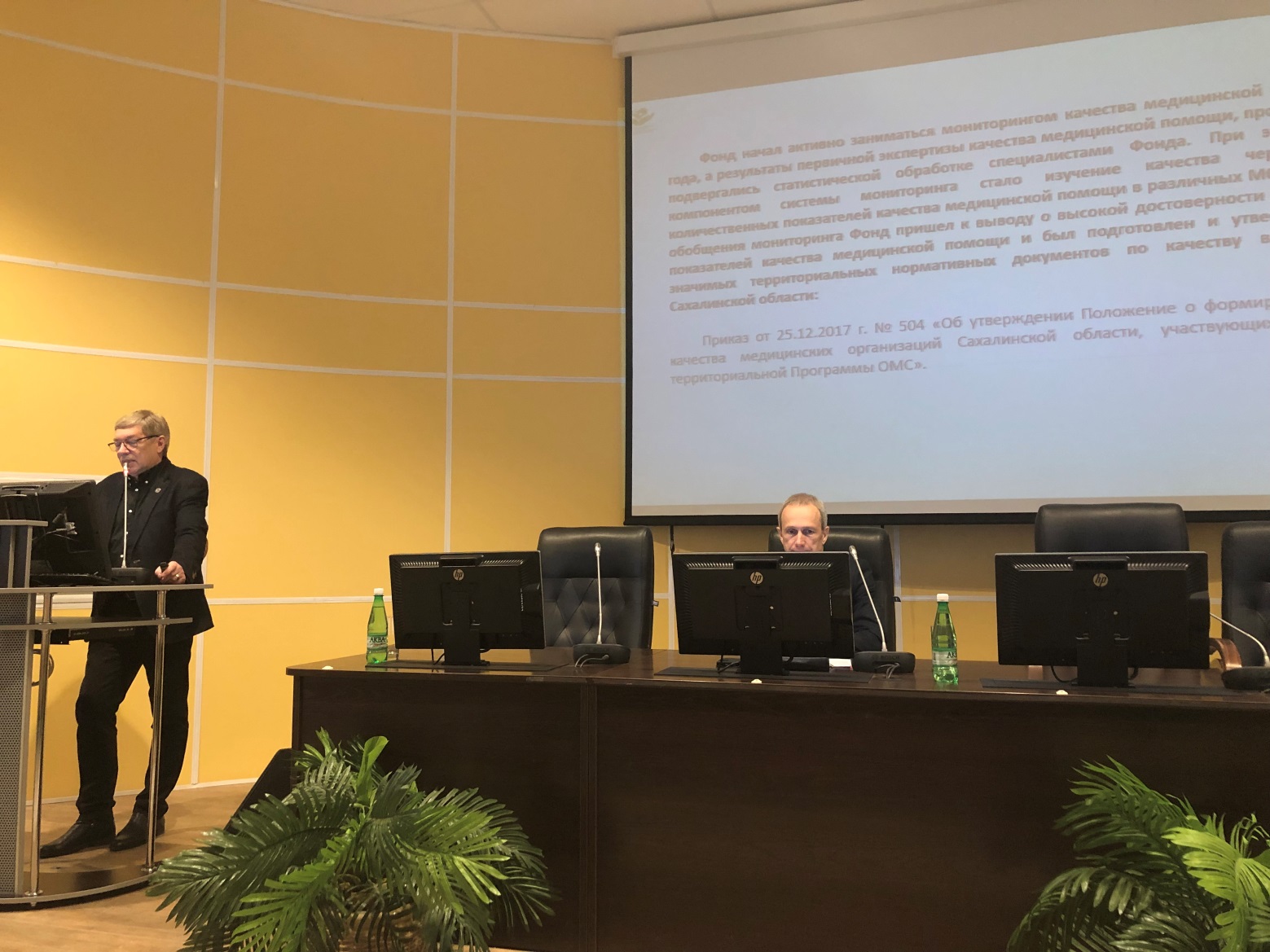 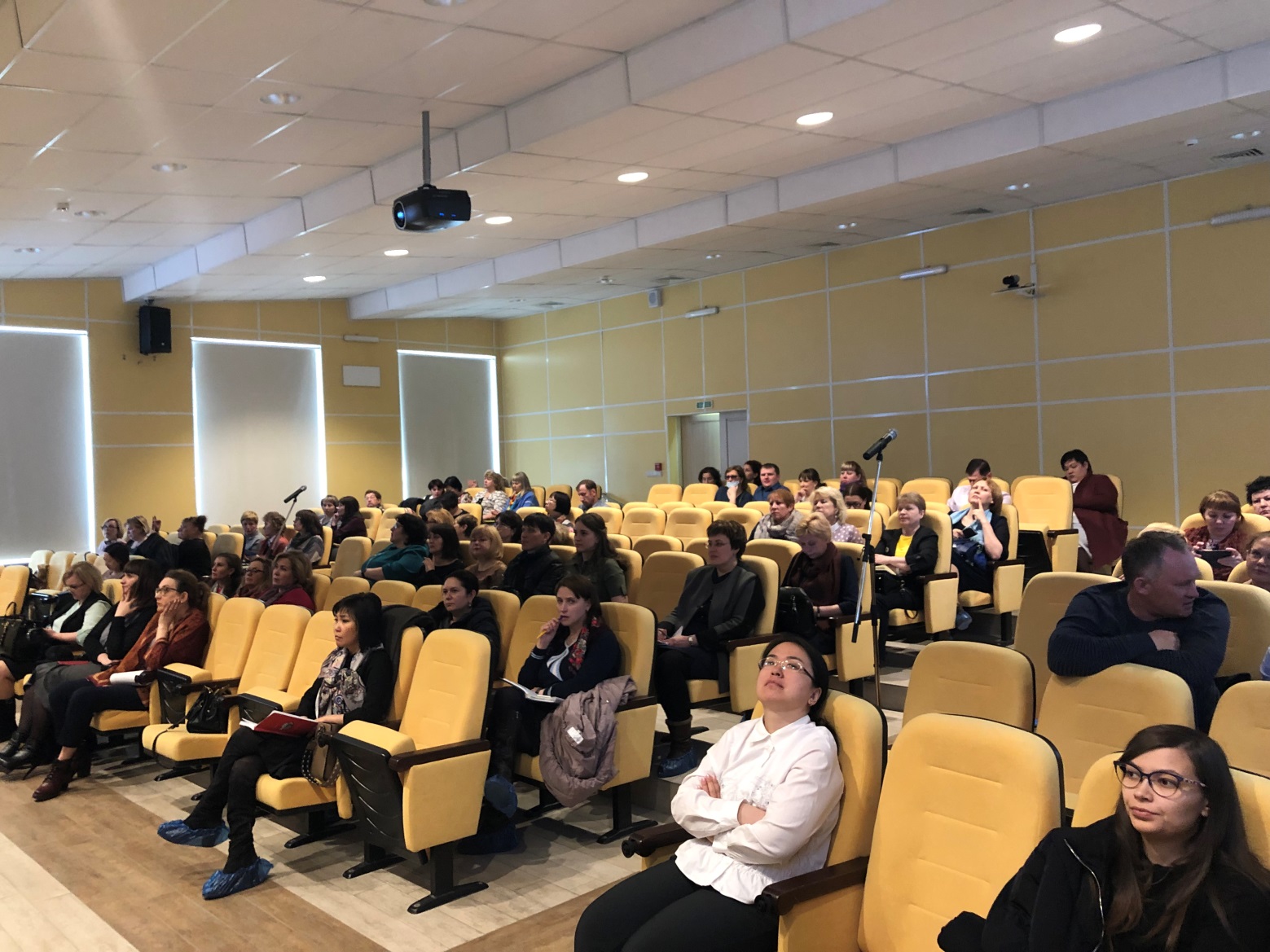 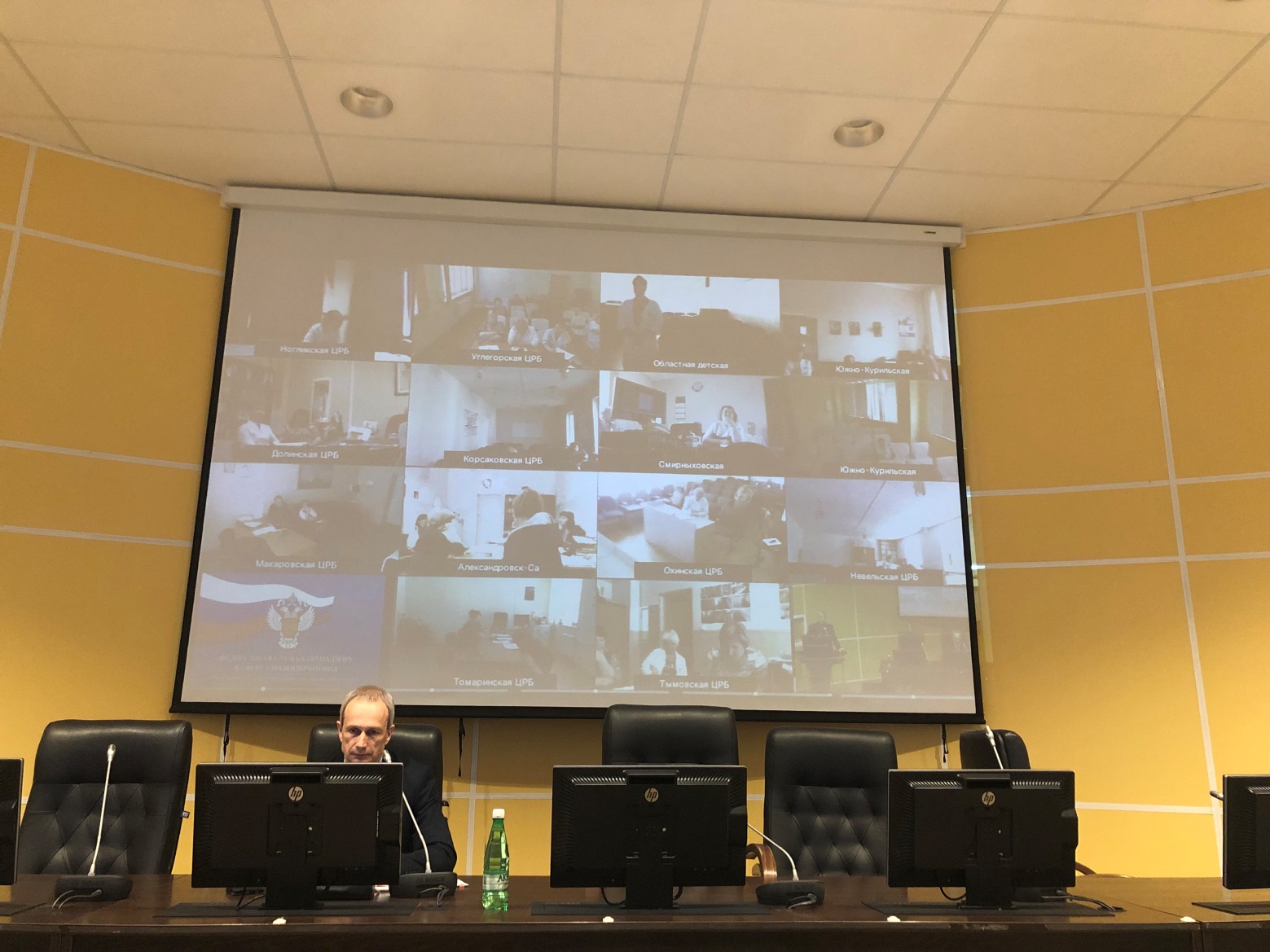 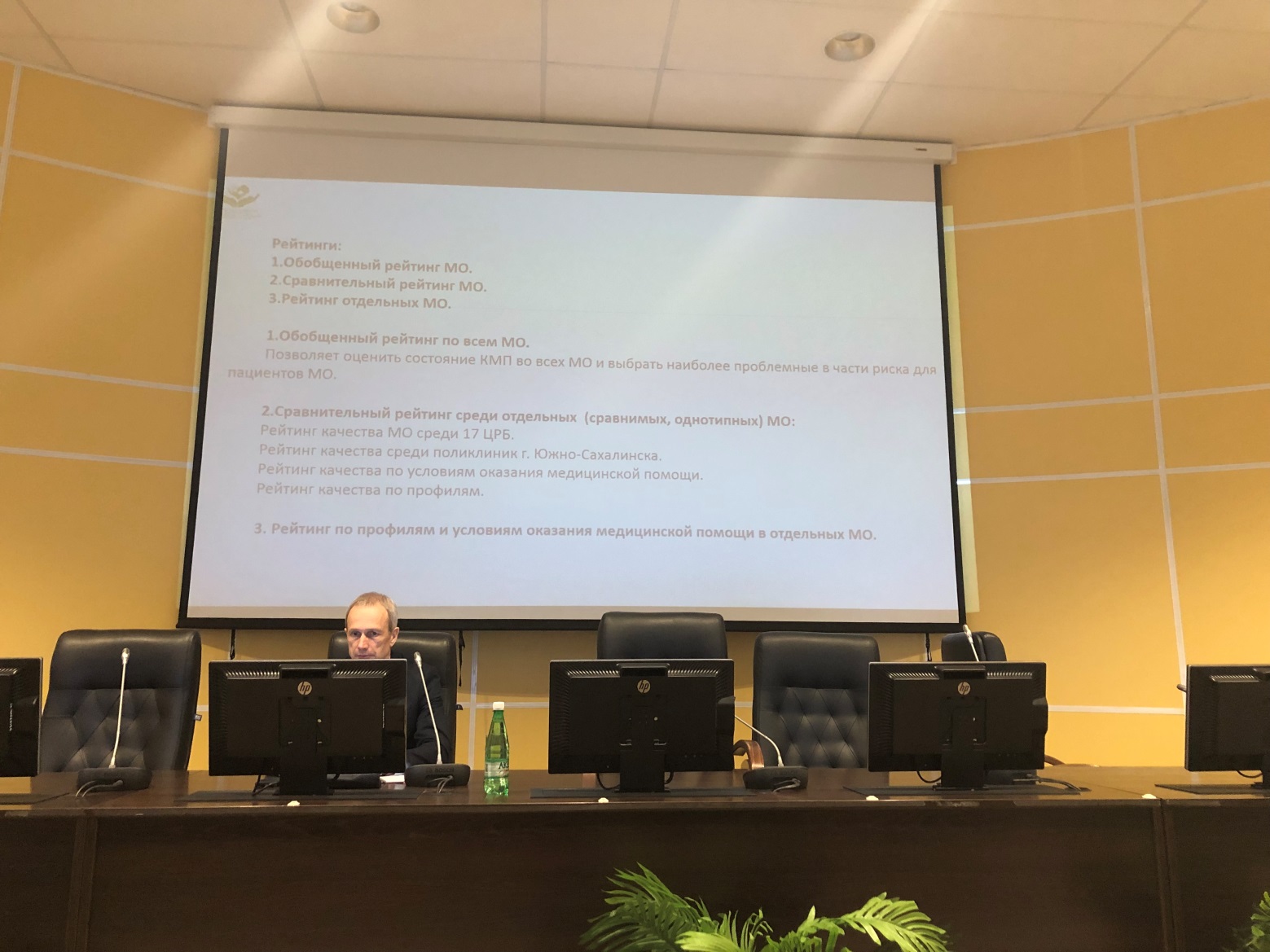 